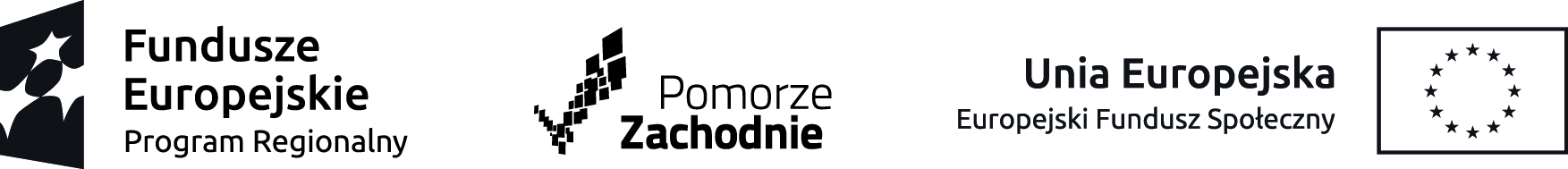 ZESPÓŁ PROJEKTOWY ZAANDAŻOWANY DO REALIZACJI PROJEKTU                        „ NASZE WSPARCIE TWÓJ SUKCES.”DYREKTOR-PAWEŁ DRZEWIECKI :TEL. 94 366 48 48KOORDYNATOR PROJEKTOWY -EWELINA BIELIŃSKA: TEL. 530-031-023KSIĘGOWA PROJEKTU-JADWIGA MARKIEWICZ:TEL. 530-031-023PRACOWNIK SOCJALNY -MAGDALENA BOGUCKA-KUŚ:TEL. 530-031-023PRACOWNIK SOCJALNY-AGNIESZKA FRĄCZAK:TEL.530-032-187PRACOWNIK SOCJALNY-JOANNA SZYSZKA:TEL.530-032-187